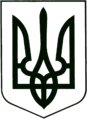 УКРАЇНА
    МОГИЛІВ - ПОДІЛЬСЬКА МІСЬКА РАДА 
   ВІННИЦЬКОЇ ОБЛАСТІВИКОНАВЧИЙ КОМІТЕТ  РІШЕННЯ№203Від 14.07.2021р.                                                       м. Могилів – ПодільськийПро безоплатну передачу матеріальних цінностейзакладів освіти	Керуючись ст.ст. 29, 32, 59, 60 Закону України «Про місцеве самоврядування в Україні», відповідно до рішення 45 сесії міської ради 7 скликання від 19.03.2020р. №1055 «Про делегування повноважень щодо управління майном комунальної власності територіальної громади міста Могилева - Подільського», рішенням 7 сесії міської ради 8 скликання від 12.05.2021р. №186 «Про припинення в результаті реорганізації шляхом злиття дошкільного навчального закладу №1 м. Могилева - Подільського Вінницької області та дошкільного навчального закладу №4 м. Могилева - Подільського Вінницької області у нову  юридичну особу Могилів - Подільський заклад дошкільної освіти №1 Могилів - Подільської міської ради Вінницької області», рішенням 7 сесії міської ради 8 скликання від 12.05.2021р. №187 «Про припинення шляхом ліквідації Оленівського закладу дошкільної освіти Могилів - Подільської міської ради Могилів - Подільського району Вінницької області»,  рішенням 9 сесії міської ради 8 скликання від 30.06.2021р. №267 «Про припинення шляхом ліквідації юридичної особи –  Сказинецької середньої загальноосвітньої школи І-ІІ ступенів Могилів - Подільської міської ради Могилів - Подільського району Вінницької області», рішенням 9 сесії міської ради 8 скликання від 30.06.2021р. №266 «Про припинення шляхом ліквідації юридичної особи –  Карпівської середньої загальноосвітньої школи І-ІІ ступенів Могилів-Подільської міської ради Могилів - Подільського району Вінницької області», рішенням 9 сесії міської ради 8 скликання від 30.06.2021р. №260 «Про припинення шляхом ліквідації юридичної особи - Слободо-Шлишковецького навчально-виховного комплексу «Дошкільний навчальний заклад - середня загальноосвітня школа І-ІІІ ступенів» Могилів - Подільської міської ради Могилів-Подільського району Вінницької області», рішенням 9 сесії міської ради 8 скликання від 30.06.2021р. №259 «Про припинення шляхом ліквідації юридичної особи - Навчально-виховного комплексу №3 «загальноосвітній навчальний заклад-дошкільний навчальний заклад» м. Могилева - Подільського Вінницької області»,  з метою впорядкування належності матеріальних цінностей по місцю їх використання в роботі,-виконком міської ради ВИРІШИВ:1. Надати дозвіл на безоплатну передачу матеріальних цінностей закладів освіти:  1.1. З балансу Навчально-виховного комплексу №3 «загальноосвітній навчальний заклад - дошкільний навчальний заклад» м. Могилева-Подільського Вінницької області на баланс Ліцею  №3 м. Могилева-Подільського, Могилів - Подільської міської ради Вінницької області згідно з додатком 1, що додається.1.1.1. Затвердити склад комісії по прийому - передачі матеріальних цінностей  згідно з додатком 2, що додається.1.2. З балансу Навчально - виховного комплексу №3 «загальноосвітній навчальний заклад - дошкільний навчальний заклад» м. Могилева - Подільського Вінницької області на баланс Могилів - Подільського закладу дошкільної освіти №3 Могилів - Подільської міської ради Вінницької області згідно з додатком 3, що додається.1.2.1. Затвердити склад комісії по прийому - передачі матеріальних цінностей згідно з додатком 4, що додається.1.3. З балансу Слободо - Шлишковецького навчально - виховного комплексу «Дошкільний навчальний заклад - середня загальноосвітня школа І-ІІІ ступенів» Могилів - Подільської міської ради Могилів-Подільського району Вінницької області  на баланс Слободо-Шлишковецького Ліцею Могилів - Подільської міської ради Вінницької області згідно з додатком 5, що додається.1.3.1. Затвердити склад комісії по прийому-передачі матеріальних цінностей згідно з додатком 6, що додається.1.4. З балансу Слободо - Шлишковецького навчально - виховного комплексу «Дошкільний навчальний заклад - середня загальноосвітня школа І-ІІІ ступенів» Могилів - Подільської міської ради Могилів-Подільського району Вінницької області  на баланс Грушанського закладу дошкільної освіти Могилів - Подільської міської ради Вінницької області згідно з додатком 7, що додається.1.4.1. Затвердити склад комісії по прийому-передачі матеріальних цінностей згідно з додатком 8, що додається.1.5. З балансу Сказинецької середньої загальноосвітньої школи І-ІІ ступенів Могилів - Подільської міської ради Могилів - Подільського району Вінницької області на баланс Ліцею №1 міста Могилева - Подільського, Могилів - Подільської міської ради Вінницької області згідно з додатком 9, що додається.1.5.1. Затвердити склад комісії по прийому-передачі матеріальних цінностей згідно з додатком 10, що додається.1.6. З балансу Карпівської середньої загальноосвітньої школи І-ІІ ступенів Могилів - Подільської міської ради Могилів - Подільського району Вінницької області на баланс Ліцею №1 міста Могилева - Подільського, Могилів - Подільської міської ради Вінницької області згідно з додатком 11, що додається.1.6.1. Затвердити склад комісії по прийому - передачі матеріальних цінностей згідно з додатком 12, що додається.1.7. З балансу Оленівського закладу дошкільної освіти Могилів - Подільської міської ради Могилів - Подільського району Вінницької області на баланс Бронницького закладу дошкільної освіти Могилів - Подільської міської ради Могилів - Подільського району Вінницької області згідно з додатком 13, що додається.1.7.1. Затвердити склад комісії по прийому - передачі матеріальних цінностей згідно з додатком 14, що додається.1.8. З балансу дошкільного навчального закладу №1 м. Могилева - Подільського Вінницької області на баланс Могилів - Подільського закладу дошкільної освіти №1 Могилів - Подільської міської ради Вінницької області згідно з додатком 15, що додається.1.8.1. Затвердити склад комісії по прийому-передачі матеріальних цінностей згідно з додатком 16, що додається.1.9. З балансу дошкільного навчального закладу №4 м. Могилева - Подільського Вінницької області на баланс Могилів - Подільського закладу дошкільної освіти №1 Могилів - Подільської міської ради Вінницької області, згідно з додатком 17, що додається.1.9.1. Затвердити склад комісії по прийому-передачі матеріальних цінностей згідно з додатком 18, що додається.2. Управлінню освіти Могилів - Подільської міської ради (Кучерук О.Г.) відобразити матеріальні цінності у встановленому законом порядку.3. Контроль за виконанням цього рішення покласти на заступника міського голови з питань діяльності виконавчих органів Слободянюка М.В..Перший заступник міського голови                          Петро БЕЗМЕЩУК                Додаток 1                                                                                     до рішення виконавчого                                                                                      комітету міської ради                                                                                      від 14.07.2021 року №203                                                                        (Для службового використання)Перелік матеріальних цінностей, що передаютьсябезоплатно з балансу Навчально-виховного комплексу №3 «загальноосвітній навчальний заклад -дошкільний навчальний заклад» м. Могилева-Подільського Вінницької області на баланс Ліцею №3м. Могилева - Подільського, Могилів - Подільської міської ради Вінницької області та баланс Могилів –Подільського закладу дошкільної освіти №3 Могилів – Подільської міської ради Вінницької областіКеруючий справами виконкому			      Володимир ВЕРБОВИЙ                 Додаток 2    до рішення виконавчого        комітету міської ради     від 14.07.2021 року №203Склад комісії по передачі матеріальних цінностей, що передаються безоплатно з балансу Навчально-виховного комплексу №3 «загальноосвітній навчальний заклад-дошкільний навчальний заклад» м. Могилева - Подільського Вінницької області на баланс Ліцею №3 м. Могилева - Подільського, Могилів - Подільської міської ради Вінницької області Керуючий справами виконкому			Володимир ВЕРБОВИЙ               Додаток 3                                                                                       до рішення виконавчого                                                                                        комітету міської ради                                                                                        від 14.07.2021 року №203                                                                        (Для службового використання)Перелік матеріальних цінностей, що передаються безоплатно з балансу Навчально-виховного комплексу №3 «загальноосвітній навчальний заклад - дошкільний навчальний заклад» м. Могилева - Подільського Вінницької області на баланс Могилів – Подільського закладу дошкільної освіти №3 Могилів – Подільської міської ради Вінницької області   Керуючий справами виконкому			Володимир ВЕРБОВИЙ                                                                                               Додаток 4   до рішення виконавчого                       комітету міської ради    від 14.07.2021 року №203Склад комісіїпо передачі матеріальних цінностей, що передаютьсябезоплатно з балансу Навчально - виховного комплексу №3«загальноосвітній навчальний заклад - дошкільний навчальний заклад»м. Могилева - Подільського Вінницької області на балансМогилів – Подільського закладу дошкільної освіти №3Могилів – Подільської міської радиВінницької області     Керуючий справами виконкому		              Володимир ВЕРБОВИЙ              Додаток 5                                                                                       до рішення виконавчого     комітету міської ради  від 14.07.2021 року №203                                                                        (Для службового використання)Перелік матеріальних цінностей,що передаються безоплатно з балансу Слободо - Шлишковецького навчально-виховного комплексу «Дошкільний навчальний заклад- середня загальноосвітня школа І-ІІІ ступенів» Могилів - Подільської міської радиМогилів - Подільського району Вінницької областіна баланс Слободо - Шлишковецького ЛіцеюМогилів - Подільської міської радиВінницької області  Керуючий справами виконкому			 Володимир ВЕРБОВИЙ                                                                                               Додаток 6    до рішення виконавчого         комітету міської ради    від 14.07.2021 року №203Склад комісіїпо передачі матеріальних цінностей, що передаються безоплатно з балансу Слободо - Шлишковецького навчально-виховного комплексу «Дошкільний навчальний заклад- середня загальноосвітня школа І-ІІІ ступенів» Могилів - Подільської міської ради Могилів - Подільського району Вінницької області  на баланс Слободо-Шлишковецького Ліцею Могилів - Подільської міської ради Вінницької областіКеруючий справами виконкому			  Володимир ВЕРБОВИЙ                 Додаток 7                                                                                       до рішення виконавчого                                                                                        комітету міської ради     від 14.07.2021 року №203                                                                        (Для службового використання)Перелік матеріальних цінностей, що передаютьсябезоплатно з балансу Слободо - Шлишковецького навчально-виховного комплексу «Дошкільний навчальний заклад-середня загальноосвітня школа І-ІІІ ступенів» Могилів - Подільської міської радиМогилів - Подільського району Вінницької області набаланс Грушанського закладу дошкільної освітиМогилів - Подільської міської радиВінницької областіКеруючий справами виконкому			   Володимир ВЕРБОВИЙ                                                                                                  Додаток 8   до рішення виконавчого               комітету міської ради    від 14.07.2021 року №203Склад комісії по передачі матеріальних цінностей, що передаються безоплатно з балансу Слободо - Шлишковецького навчально-виховного комплексу «Дошкільний навчальний заклад- середня загальноосвітня школа І-ІІІ ступенів»Могилів - Подільської міської радиМогилів - Подільського районуВінницької області на баланс Грушанського закладу дошкільної освіти Могилів - Подільської міської ради Вінницької області   Керуючий справами виконкому			     Володимир ВЕРБОВИЙ                   Додаток 9                                                                                         до рішення виконавчого    комітету міської ради     від 14.07.2021 року №203                                                                         (Для службового використання)Перелік матеріальних цінностей, що передаються безоплатно з балансу Сказинецької середньої  загальноосвітньої школи І-ІІ ступенів Могилів - Подільської міської ради Могилів - Подільського району Вінницької області на баланс Ліцею №1 міста Могилева - Подільського, Могилів - Подільської міської ради Вінницької області   Керуючий справами виконкому			      Володимир ВЕРБОВИЙ                                                                                                                 Додаток 10   до рішення виконавчого              комітету міської ради    від 14.07.2021 року №203Склад комісіїпо передачі матеріальних цінностей, що передаютьсябезоплатно з балансу Сказинецької середньої загальноосвітньої школи І-ІІ ступенів Могилів - Подільської міської ради Могилів - Подільського району Вінницької області на баланс Ліцею №1 міста Могилева - Подільського, Могилів - Подільської міської ради Вінницької областіКеруючий справами виконкому			                 Володимир ВЕРБОВИЙ              Додаток 11                                                                                     до рішення виконавчого                                                                                      комітету міської ради   від 14.07.2021 року №203                                                                        (Для службового використання)Перелік матеріальних цінностей, що передаються безоплатно з балансу Карпівської середньої загальноосвітньої школи І-ІІ ступенів Могилів - Подільської міської ради Могилів - Подільського району Вінницької області на баланс Ліцею №1міста Могилева - Подільського, Могилів - Подільської міської ради Вінницької області   Керуючий справами виконкому		                   Володимир ВЕРБОВИЙ               Додаток 12   до рішення виконавчого                          комітету міської ради    від 14.07.2021 року №203Склад комісіїпо передачі матеріальних цінностей, що передаютьсябезоплатно з балансу Карпівської середньої загальноосвітньої школи І-ІІ ступенів Могилів - Подільської міської ради Могилів - Подільського району Вінницької області на баланс Ліцею №1 міста Могилева - Подільського,Могилів - Подільської міської радиВінницької області  Керуючий справами виконкому			        Володимир ВЕРБОВИЙ               Додаток 13                                                                                      до рішення виконавчого                                                                                      комітету міської ради    від 14.07.2021 року №203                                                                         (Для службового використання)Перелік матеріальних цінностей, що передаються безоплатно з балансу Оленівського закладу дошкільної освіти Могилів - Подільської міської ради Могилів - Подільського району Вінницької області на баланс Бронницького закладу дошкільної освіти Могилів - Подільської міської ради Могилів - Подільського району Вінницької області    Керуючий справами виконкому		                  Володимир ВЕРБОВИЙ                   Додаток 14    до рішення виконавчого        комітету міської ради     від 14.07.2021 року №203Склад комісіїпо передачі матеріальних цінностей, що передаються безоплатно з балансу Оленівського закладу дошкільної освіти Могилів - Подільської міської ради Могилів - Подільського району Вінницької області на баланс Бронницького дошкільного закладу «Берізка» Могилів - Подільської міської ради Могилів - Подільського району Вінницької області   Керуючий справами виконкому			     Володимир ВЕРБОВИЙ                  Додаток 15                                                                                       до рішення виконавчого                                                                                        комітету міської ради                                                                                        від 14.07.2021 року №203                                                                         (Для службового використання)Перелік матеріальних цінностей,що передаються безоплатно з балансу дошкільного навчального закладу №1 м. Могилева-Подільського Вінницької області на баланс Могилів - Подільського закладу дошкільної освіти №1 Могилів - Подільської міської радиВінницької областіКеруючий справами виконкому				    Володимир ВЕРБОВИЙ            Додаток 16  до рішення виконавчого       комітету міської ради   від 14.07.2021 року №203Склад комісіїпо передачі матеріальних цінностей, що передаютьсябезоплатно з балансу дошкільного навчального закладу №1м. Могилева - Подільського Вінницької області на балансМогилів - Подільського закладу дошкільної освіти №1Могилів - Подільської міської радиВінницької областіКеруючий справами виконкому			              Володимир ВЕРБОВИЙ               Додаток 17                                                                                      до рішення виконавчого                                                                                      комітету міської ради    від 14.07.2021 року №203                                                                         (Для службового використання)Перелік матеріальних цінностей, що передаються безоплатно з балансу дошкільного навчального закладу №4 м. Могилева - Подільського Вінницької області на баланс Могилів - Подільського закладу дошкільної освіти №1 Могилів - Подільської міської ради Вінницької області   Керуючий справами виконкому			     Володимир ВЕРБОВИЙ                 Додаток 18    до рішення виконавчого        комітету міської ради     від 14.07.2021 року №203Склад комісіїпо передачі матеріальних цінностей, що передаютьсябезоплатно з балансу дошкільного навчального закладу №4м. Могилева - Подільського Вінницької області на балансМогилів - Подільського закладу дошкільної освіти №1Могилів - Подільської міської радиВінницької областіКеруючий справами виконкому				     Володимир ВЕРБОВИЙ№ з/пНазва матеріальних цінностейОд. виміруК-стьСумаВсього по переліку:6919743,30Голова комісії:1.Кучерук Олексій Григорович- начальник управління освіти Могилів -   Подільської міської  ради.Члени комісії:2.Ковальчук Людмила Миколаївна                     - головний бухгалтер управління освіти   Могилів – Подільської  міської ради;3.Марценюк Світлана Петрівна                     - головний економіст управління освіти   Могилів - Подільської міської ради;4.Тютюнник Ірина Анатоліївна- бухгалтер централізованої бухгалтерії   управління освіти Могилів - Подільської   міської ради;5.Іванець Сергій Миколайович- директор Навчально-виховного комплексу   №3 «загальноосвітнього навчального    закладу-дошкільного навчального закладу»   м. Могилева - Подільського Вінницької   області;6.Бистрицький Олександр Євгенійович- заступник директора з   господарської роботи Навчально-виховного   комплексу №3 «загальноосвітнього   навчального закладу-дошкільного   навчального закладу» м. Могилева-  Подільського Вінницької області;7.Скопцова Наталія Олексіївна- в.о директора Ліцею №3 м. Могилева-  Подільського, Могилів-Подільської міської     ради Вінницької області.№ з/пНазва матеріальних цінностейОд. виміруК-стьВартістьВсього по підрозділу:2257403,51Голова комісії:1.Кучерук Олексій Григорович- начальник управління освіти Могилів –   Подільської міської ради.Члени комісії:2.Ковальчук Людмила Миколаївна                     - головний бухгалтер управління освіти   Могилів - Подільської міської ради;3.Марценюк Світлана Петрівна                     - головний економіст управління   освіти Могилів - Подільської міської ради;4.Тютюнник Ірина Анатоліївна- бухгалтер централізованої   бухгалтерії управління освіти Могилів –   Подільської  міської ради;5.Іванець Сергій Миколайович- директор Навчально - виховного комплексу   №3 «загальноосвітнього навчального   закладу-дошкільного навчального закладу»   м. Могилева - Подільського Вінницької   області;6.Бистрицький Олександр Євгенійович- заступник директора з господарської роботи     Навчально-виховного комплексу №3   «загальноосвітнього  навчального закладу-  дошкільного навчального закладу»   м. Могилева – Подільського Вінницької   області;7.Пронько Олена Володимирівна  - директор ЗДО №3 м. Могилева       Подільського, Могилів - Подільської міської   ради Вінницької області;8.Погребняк Олександр Володимирович- завідувач господарства ЗДО №3   м. Могилева - Подільського, Могилів-    Подільської міської ради Вінницької     області.№ з/пНазва матеріальних цінностейОдин. виміруК-стьСумаВсього по переліку949475,83Голова комісії:1.Кучерук Олексій Григорович- начальник управління освіти Могилів –   Подільської міської ради.Члени комісії:2.Ковальчук Людмила Миколаївна                     - головний бухгалтер управління   освіти    Могилів - Подільської міської ради;3.Марценюк Світлана Петрівна                     - головний економіст управління   освіти Могилів - Подільської міської ради;4.Тютюнник Ірина Анатоліївна- бухгалтер централізованої   бухгалтерії управління освіти Могилів –   Подільської міської ради;5.Шаповал-Кордонська Тетяна Вячеславівна - директор Слободо-Шлишковецького   навчально-виховного комплексу   «Дошкільний навчальний заклад- середня   загальноосвітня школа І-ІІІ ступенів»   Могилів - Подільської міської ради Могилів-  Подільського району Вінницької області;  6.Петрова Галина Миколаївна- завідувач господарства Слободо-  Шлишковецького навчально-виховного   комплексу «Дошкільний навчальний заклад-   середня загальноосвітня школа І-ІІІ ступенів»   Могилів - Подільської міської ради Могилів-  Подільського району Вінницької області;  7.Коваль Ніна Федорівна- в.о. директора Слободо - Шлишковецького   Ліцею Могилів - Подільської міської ради   Вінницької області.  № з/пНазва матеріальних цінностейОд.виміруК-стьВартістьВсього по переліку:58286,82Голова комісії:1.Кучерук Олексій Григорович- начальник управління освіти Могилів –   Подільської міської  ради.Члени комісії:2.Ковальчук Людмила Миколаївна                     - головний бухгалтер управління освіти   Могилів - Подільської міської ради;3.Марценюк Світлана Петрівна                     - головний економіст управління освіти   Могилів - Подільської міської ради;4.Тютюнник Ірина Анатоліївна- бухгалтер централізованої бухгалтерії         управління освіти Могилів – Подільської    міської ради;5.Шаповал-Кордонська Тетяна Вячеславівна - директор Слободо - Шлишковецького   навчально - виховного комплексу   «Дошкільний навчальний заклад- середня   загальноосвітня школа І-ІІІ ступенів»   Могилів - Подільської міської ради Могилів-  Подільського району Вінницької області;  6.Петрова Галина Миколаївна- завідувач господарства Слободо-  Шлишковецького навчально-виховного   комплексу «Дошкільний навчальний заклад-   середня загальноосвітня школа І-ІІІ   ступенів» Могилів - Подільської міської    ради Могилів - Подільського району   Вінницької області;  7.Глущак Інна Ігорівна- директор Грушанського закладу дошкільної   освіти Могилів - Подільської міської ради   Вінницької області.№ з/пНазва матеріальних цінностейОд.виміруК-стьВартістьВсього по переліку:411080,04Голова комісії:1.Кучерук Олексій Григорович- начальник управління освіти Могилів –   Подільської міської ради.Члени комісії:2.Ковальчук Людмила Миколаївна                     - головний бухгалтер управління освіти   Могилів - Подільської міської ради;3.Марценюк Світлана Петрівна                     - головний економіст управління освіти   Могилів - Подільської міської ради;4.Тютюнник Ірина Анатоліївна- бухгалтер централізованої бухгалтерії   управління освіти Могилів - Подільської    міської ради;5.Гольовський Володимир  Васильович- в.о. директора Сказинецької середньої   загальноосвітньої школи І-ІІ ступенів   Могилів - Подільської міської ради Могилів-  Подільського району Вінницької області;6.Катеренюк Людмила Леонідівна- директор Ліцею №1 міста Могилева-  Подільського, Могилів - Подільської міської   ради Вінницької області;7.Цуркановський В’ячеслав Миколайович- заступник директора з  господарської   роботи Ліцею №1 міста Могилева-  Подільського, Могилів - Подільської міської   ради Вінницької області.№ з/пНазва матеріальних цінностейОд.виміруК-стьВартістьВсього по переліку:275565,00Голова комісії:1.Кучерук Олексій Григорович- начальник управління освіти Могилів –   Подільської міської  ради.Члени комісії:2.Ковальчук Людмила Миколаївна                     - головний бухгалтер управління освіти   Могилів - Подільської міської ради;3.Марценюк Світлана Петрівна                     - головний економіст управління освіти     Могилів - Подільської міської ради;4.Тютюнник Ірина Анатоліївна- бухгалтер централізованої бухгалтерії   управління освіти Могилів - Подільської       міської ради;5.Пшеборська Антоніна Василівна- в.о.директора Карпівської середньої   загальноосвітньої школи І-ІІ ступенів   Могилів - Подільської міської ради Могилів-  Подільського району Вінницької області;6.Катеренюк Людмила Леонідівна- директор Ліцею №1 міста Могилева-  Подільського, Могилів - Подільської міської   ради Вінницької області;7.Цуркановський В’ячеслав Миколайович- заступник директора з  господарської   роботи Ліцею №1 міста Могилева-  Подільського, Могилів - Подільської міської   ради Вінницької області.№ з/пНазва матеріальних цінностейОд.виміруК-стьВартістьВсього по переліку35738,27Голова комісії:1.Кучерук Олексій Григорович- начальник управління освіти Могилів –   Подільської міської ради.Члени комісії:2.Ковальчук Людмила Миколаївна                     - головний бухгалтер управління освіти   Могилів - Подільської міської ради;3.Марценюк Світлана Петрівна                     - головний економіст управління освіти   Могилів - Подільської міської ради;4.Тютюнник Ірина Анатоліївна- бухгалтер централізованої бухгалтерії     управління освіти Могилів - Подільської    міської ради;5.Климик Ірина Анатоліївна- директор Оленівського закладу дошкільної   освіти Могилів - Подільської міської ради   Могилів - Подільського району Вінницької   області;6.Гончарук Інна Василівна- директор Бронницького закладу дошкільної   освіти Могилів - Подільської міської ради   Могилів - Подільського району Вінницької   області;7.Гавришко Надія Олександрівна- завідувач господарства Бронницького   закладу дошкільної освіти Могилів -  Подільської міської ради Могилів-  Подільського району Вінницької області.№ з/пНазва матеріальних цінностейОд.виміруК-стьВартістьВсього по переліку:1779836,03Голова комісії:1.Кучерук Олексій Григорович- начальник управління освіти Могилів –   Подільської міської  ради.Члени комісії:2.Ковальчук Людмила Миколаївна                     - головний бухгалтер управління освіти   Могилів - Подільської міської ради;3.Марценюк Світлана Петрівна                     - головний економіст управління   освіти Могилів - Подільської міської ради;4.Тютюнник Ірина Анатоліївна- бухгалтер централізованої бухгалтерії     управління освіти Могилів - Подільської    міської ради;5.Трахтенгерц Раїса Романівна- директор дошкільного навчального закладу   №1 м. Могилева - Подільського Вінницької   області;6.Залевський Олександр Васильович- завідувач господарства дошкільного   навчального закладу №1 м. Могилева –   Подільського Вінницької області;7.Мельник Юрій Григорович- завідувач господарства дошкільного   навчального закладу №4 м. Могилева –   Подільського Вінницької області;8.Волошина Лариса Миколаївна- директор дошкільного навчального закладу   №4 м. Могилева - Подільського Вінницької   області.№ з/пНазва матеріальних цінностейОд.виміруК-стьВартістьВсього по підрозділу:3966768,37Голова комісії:1.Кучерук Олексій Григорович- начальник управління освіти Могилів –   Подільської міської ради.Члени комісії:2.Ковальчук Людмила Миколаївна                     - головний бухгалтер управління освіти   Могилів - Подільської міської ради;3.Марценюк Світлана Петрівна                     - головний економіст управління   освіти Могилів - Подільської міської ради;4.Тютюнник Ірина Анатоліївна- бухгалтер централізованої бухгалтерії     управління освіти Могилів - Подільської    міської ради;5.Волошина Лариса Миколаївна- директор дошкільного навчального закладу   №4 м. Могилева - Подільського Вінницької   області;6.Мельник Юрій Григорович- завідувач господарства дошкільного   навчального закладу №4 м. Могилева –   Подільського Вінницької області;7.Залевський Олександр Васильович- завідувач господарства дошкільного   навчального закладу №1 м. Могилева –   Подільського Вінницької області;8.Трахтенгерц Раїса Романівна- директор дошкільного навчального закладу   №1 м. Могилева - Подільського Вінницької   області.